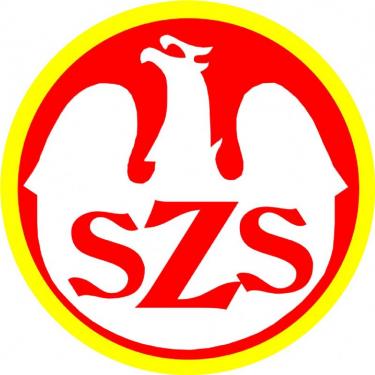 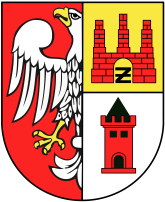 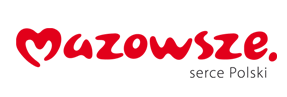 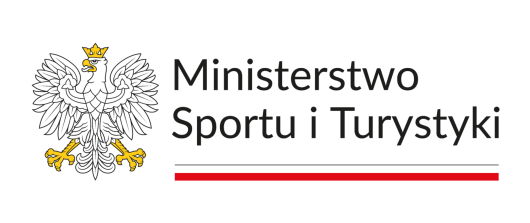 XXV Mazowieckie Igrzyska Młodzieży SzkolnejKomunikat KońcowyKoszykówka Dziewcząt Szkół Podstawowych (Dzieci) – Żyrardów 31.05-01.06.2023 r.Zgłoszone Szkoły:Szkoła Podstawowa nr 3 w Żyrardowie;Szkoła Podstawowa nr 344 w Warszawie;Szkoła Podstawowa nr 10 w Ostrołęce;Publiczna Szkoła Podstawowa w Belsku Dużym;Sportowa Szkoła Podstawowa nr 5 w Wołominie.Mecz:SP nr 344 w Warszawie – PSP w Belsku Dużym			50:42SP nr 10 w Ostrołęce – SSP nr 5 w Wołominie			14:60SP nr 3 w Żyrardowie – PSP w Belsku Dużym	      Walkower dla SP 3 Żyrardów*SP nr 344 w Warszawie – SSP nr 5 w Wołominie			23:46SP nr 10 w Ostrołęce – SP nr 3 w Żyrardowie			13:80PSP w Belsku Dużym – SP nr 10 w Ostrołęce	     Walkower dla SP 10 Ostrołęka*SSP nr 5 w Wołominie – SP nr 3 w Żyrardowie 			24:56SP nr 10 w Ostrołęce – SP nr 344 w Warszawie			29:54SSP nr 5 w Wołominie – PSP w Belsku Dużym	     Walkower dla SSP 5 Wołomin*SP nr 3 w Żyrardowie – SP nr 344 w Warszawie			40:15*Publiczna Szkoła Podstawowa w Belsku Dużym wycofała się z turnieju po pierwszym meczu.XXV Mazowieckie Igrzyska Młodzieży SzkolnejKlasyfikacja Końcowa:Szkoła Podstawowa nr 3 w Żyrardowie;Sportowa Szkoła Podstawowa nr 5 w Wołominie;Szkoła Podstawowa nr 344 w Warszawie;Szkoła Podstawowa nr 10 w Ostrołęce;Publiczna Szkoła Podstawowa w Belsku Dużym.Najlepszymi zawodniczkami poszczególnych zespołów zostały wybrane:- Anna Janaszek (SP nr 3 w Żyrardowie)- Aleksandra Król (SSP nr 5 w Wołominie)- Natalia Sokołowska (SP nr 10 w Ostrołęce)- Hanna Kulak (SP nr 344 w Warszawie)Najwartościowszą zawodniczą turnieju (MVP) została wybrana:- Dominika Łaniewska (SP nr 3 w Żyrardowie)Ze sportowym pozdrowieniem,Kamil OwczarekKoordynator Sportu Powiatu Żyrardowskiego